人工智能引導人類直覺産生的甲骨新綴第11—20組（首發）蔣玉斌1*✉️ 李霜潔2*✉️ 楊熠1*1 復旦大學出土文獻與古文字研究中心  “古文字與中華文明傳承發展工程”協同攻關創新平臺2 清華大學計算機科學與技術系（jiangyubin@fudan.edu.cn,lishuangjie@tsinghua.edu.cn）本文爲《人工智能引導人類直覺産生的甲骨新綴十組》的接續，選介運用“知微綴（RejoinX）”產生的甲骨新綴，編號爲第11—20組。第11組A：宮藏馬145B：宮藏馬152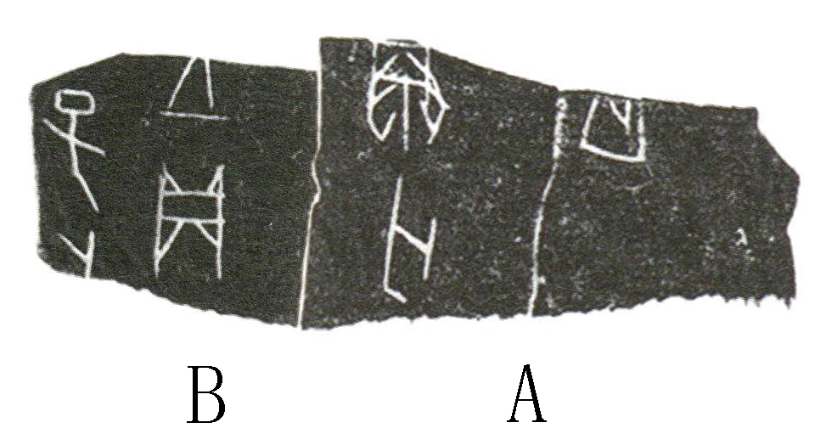 說明：經實物驗證，綴合成立。第12組A：【〔[合集13604正（丙427）+乙7092+乙7903]+R044119〕+乙補0797+乙補0863+乙補2085+乙補1876+乙補2137+乙補2138】+乙1346B：乙補6044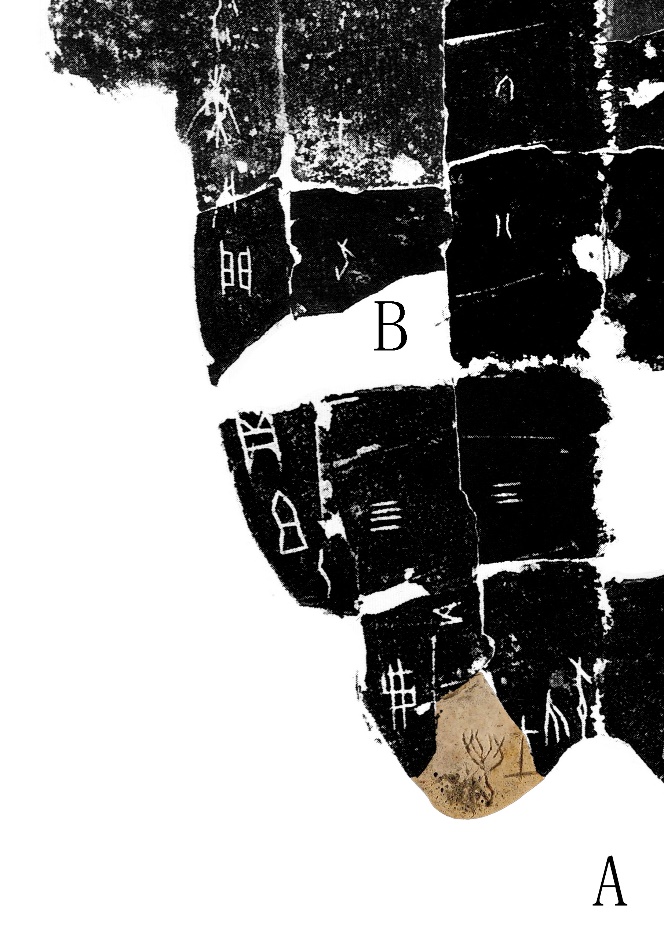 （局部圖版）說明：A版綴合情況參《人工智能引導人類直覺産生的甲骨新綴十組》第2組。第13組A：〔綴彙0237（丙219+）+乙補0764倒+乙補0786倒〕+乙補0541B：乙補1087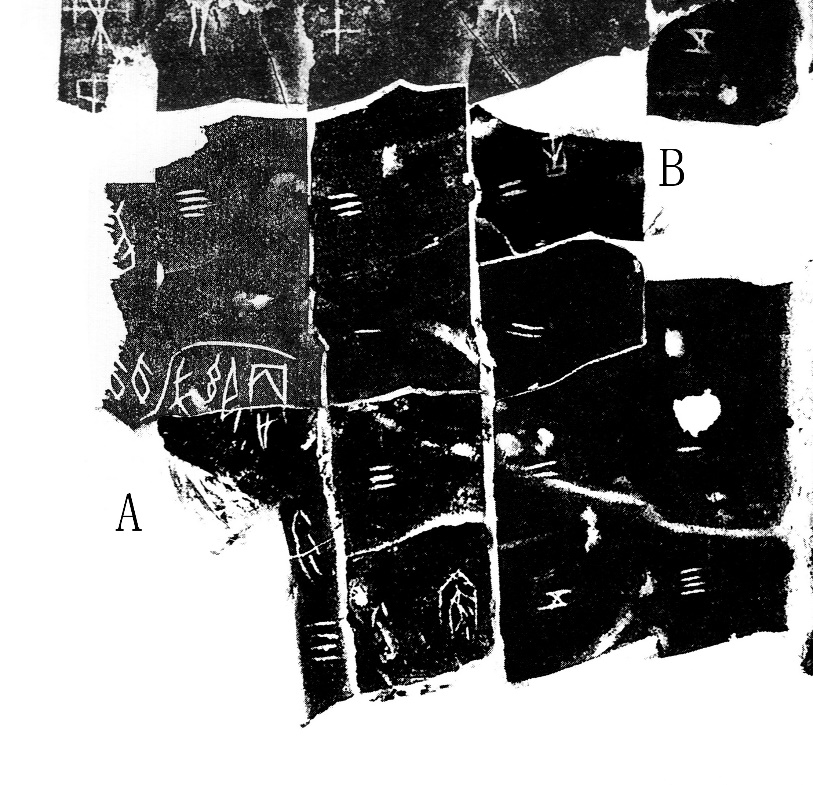 （局部圖版）說明：A版綴合情況參林宏明《甲骨新綴第612-613例》第612例，及《甲骨新綴第688-693例》第693例。按：本組經實物驗證，綴合成立。另外，此前綴入A版的乙0916、乙補2175兩版，折痕、正反面痕跡、尺寸等皆與A版不合，應撤出另作考慮。乙0916與乙補2175也不能綴合。第14組A：綴彙0827+乙7670B：乙3739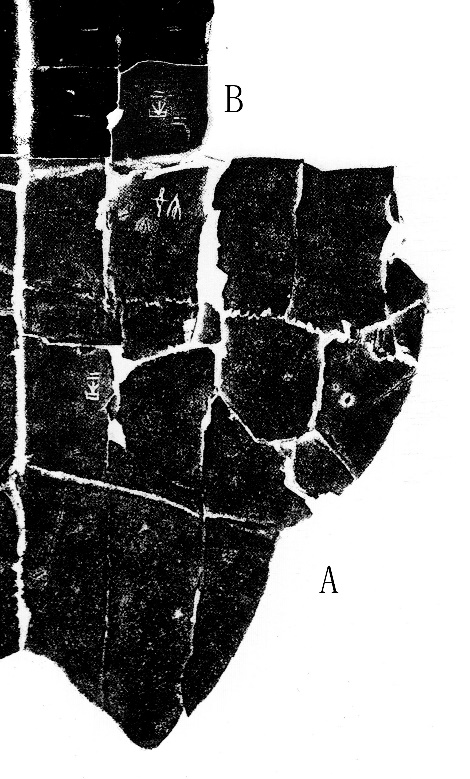 （局部圖版）說明：A版綴合情況參林宏明《甲骨新綴第652-654例》第653例。第15組A：R044575（乙2424+）B：乙4239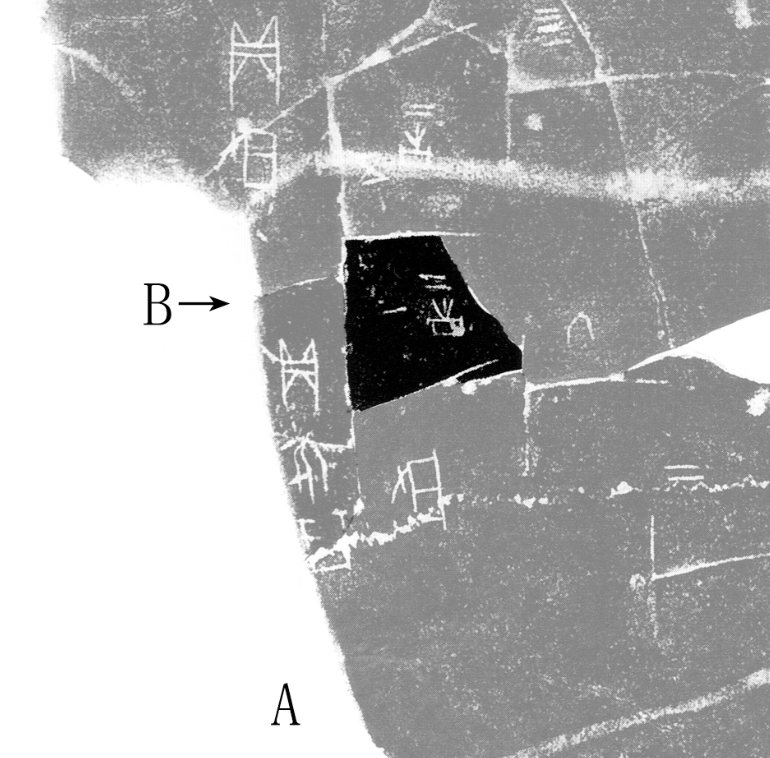 （局部圖版）第16組A：〔（乙5898+乙8115）+（乙6364+乙補5536）〕—乙8349B：乙補5705倒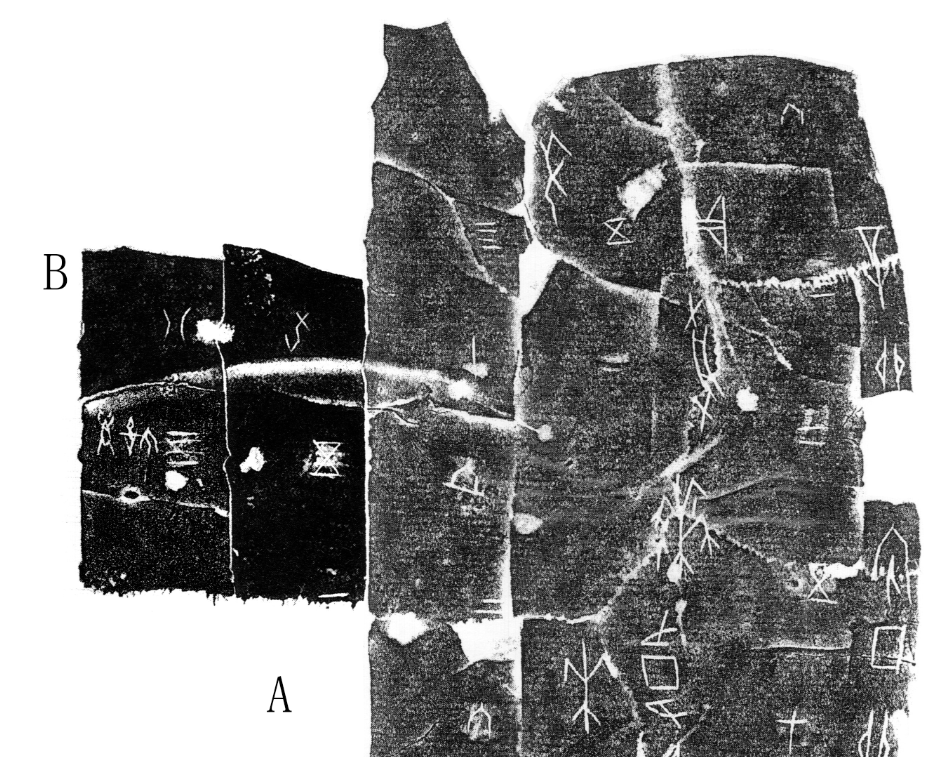 （局部圖版）說明：A版綴合情況參林宏明《甲骨新綴第652-654例》第652例，及《甲骨新綴第655例》。第17組A：丙349（合集00974正）B：乙補6637倒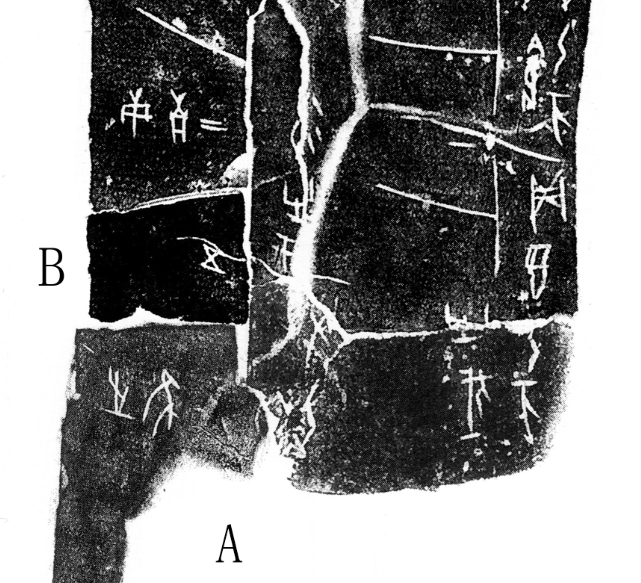 （局部圖版）第18組A：丙631（丙407+，合集00905+）+乙補6257倒【史語所綴合】B：乙補6177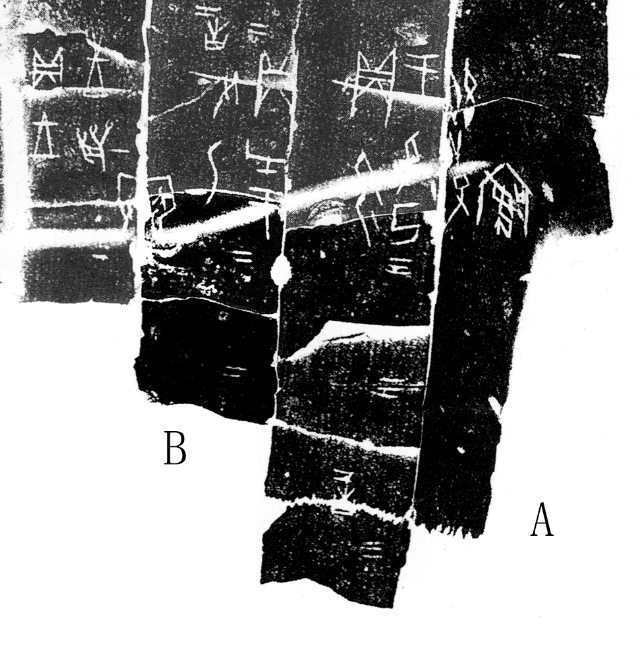 （局部圖版）第19組A：醉古099B：乙補6575倒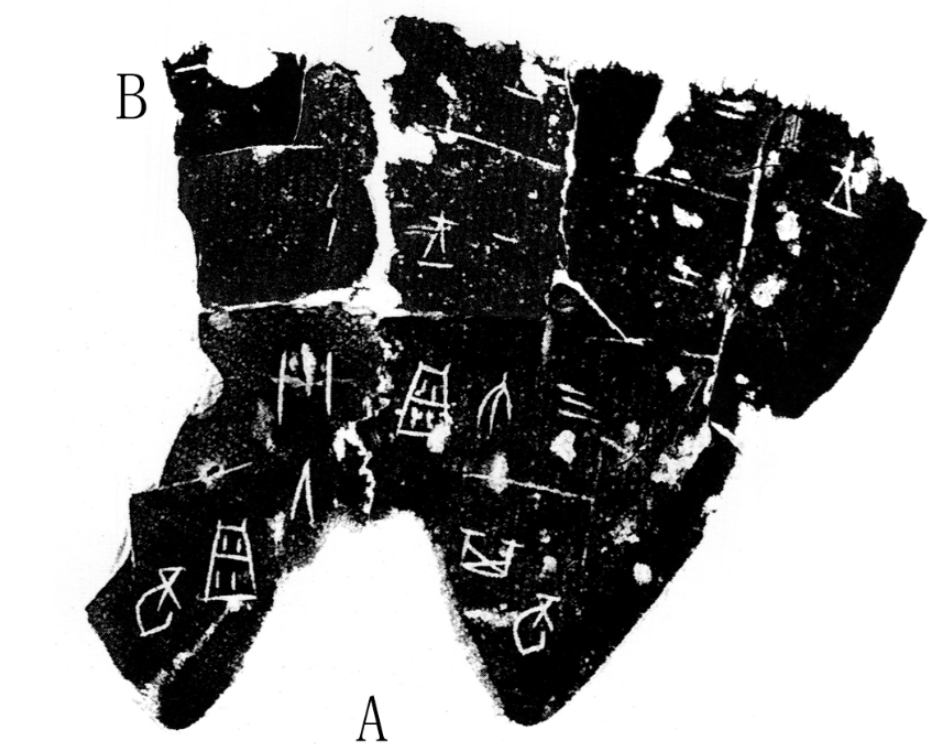 第20組A：丙147（合集14206正）B：乙補6401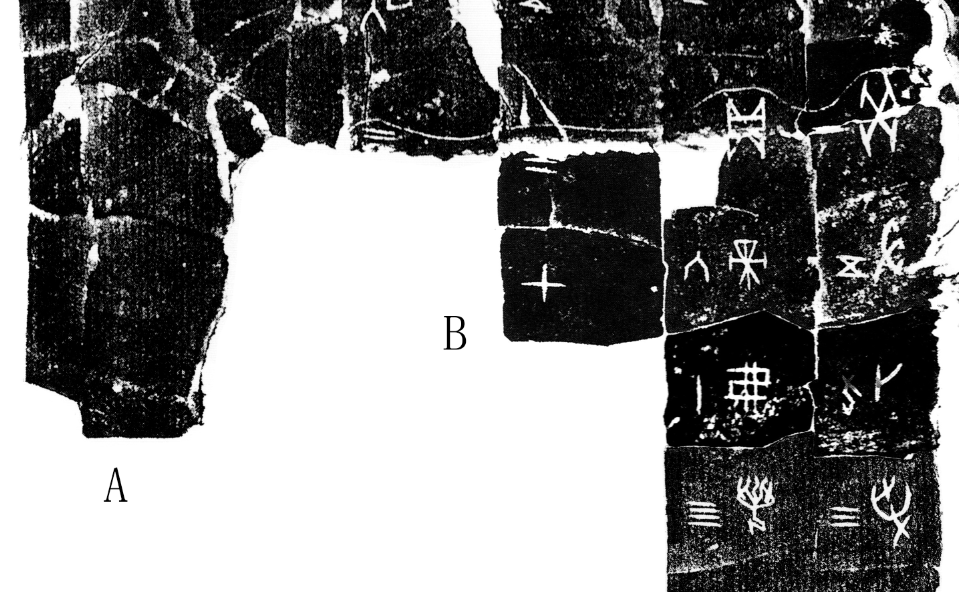 （局部圖版）說明：①R042575將乙補6401和乙補6553綴合，按此係誤綴，今將二者分離之後，方得新綴。②兆序“二”字口內有朱色，“七”亦略可見，與同組兆序情況相合。附記：本文係復旦大學人文社科先導計劃項目（IDH3148010）成果之一。